      Сейчас, во время карантина и самоизоляции, многие родители остались дома с детьми на продолжительное время. Возникает вопрос:  «Как организовать деятельность ребенка в течение дня?» Предлагаем Вашему вниманиюНОД «Чтение и драматизация русской народной песенки «Курочка - рябушечка».Рассматривание сюжетной картины «Дети кормят курицу и цыплят»младшая группаЦель. Познакомить ребёнка с русской народной песенкой «Курочка-рябушечка». Продолжать учить рассматривать сюжетную картину и рассказывать о том, что на ней изображено.Оборудование: корзинка с накрытой салфеткой, курочка, шапочка, ведёрко, кукла.Ход занятия:1. Организационный момент.Слышен стук в дверь.Родитель: -… (имя ребёнка), ты слышишь, к нам в гости кто-то пришёл, давай посмотрим, кто это. Вносит в комнату корзинку, накрытую салфеткой. В корзине сидит курица.Родитель: обращаясь к ребёнку, -Кто это тут спрятался? Давай угадаем? Мне кажется, что это что-то пестренькое, с крылышками, кудахчет и яичками всех угощает!Ребёнок: предлагает вариантыРодитель показывает, что находится в корзинке.2. Введение в тему.Родитель: -Ой, … (имя ребёнка), это курочка к нам пришла. -Что надо делать, когда приходят гости?Ребёнок: -Здороваться, угощатьРодитель: -Конечно, давай поздороваемся, погладим курочку – подносит к ребенку игрушку, сопровождая словами: - Курочки бывают разные – белые, черные, красные, а наша – разноцветная, пестренькая, рябенькая, Курочка-Ряба, ласково - Курочка-Рябушечка.-Как ласково назвать курочку Рябу?Ребёнок: -Курочка-рябушечка.Родитель: -… (имя ребёнка), посмотри, какая курочка красивая, вот у нее красный гребешок, бородушка. - Где у курочки крылья? Где гребешок? Где клюв?Ребёнок: показывает и называет части тела курицы (крылья, клюв, гребешок, глаза, хвостик)Родитель: -А как зовут деток курицы – маленьких птенчиков?Ребёнок: цыплятаРодитель: -А как курица зовет цыплят?Ребёнок: -Курица кудахчет «ко-ко-ко»Родитель: -Как цыплята отвечают курочке?Ребёнок: -Пи-пи-пи3. Основной этап.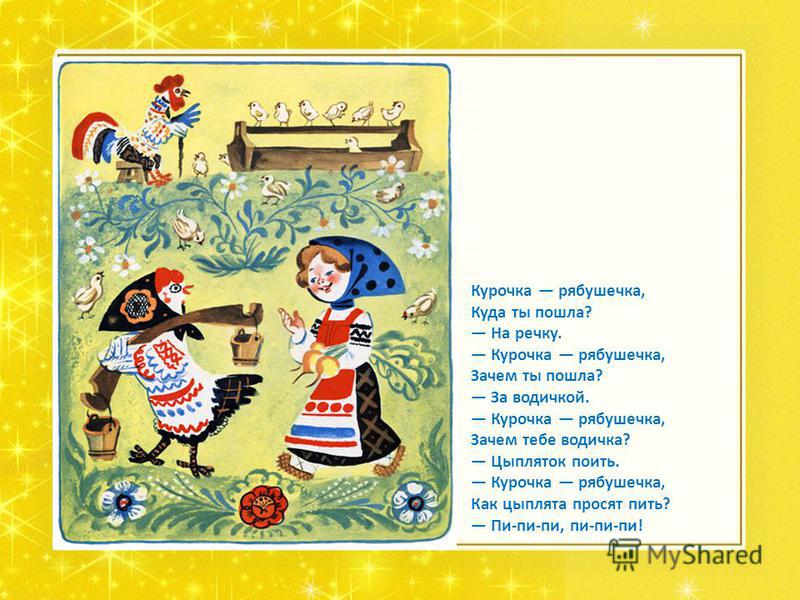 Родитель: -А я знаю одну интересную историю про эту курочку! Хочешь послушать? Я познакомлю тебя с русской народной песенкой «Курочка - рябушечка», а поможет мне в этом кукла Настенька (берет куклу и курочку, и читает потешку 2 раза.)- Курочка-рябушечка, куда ты пошла?- На речку.- Курочка-рябушечка, зачем ты пошла?- За водичкой.- Курочка-рябушечка, зачем тебе водичка?- Цыпляток поить.- Курочка – рябушечка, как цыплятки просят пить?- Пи-пи-пи, пи-пи-пи.Родитель: - Понравилась тебе потешка?Ребёнок: - ДаРодитель проводит беседу по текстуРодитель: - Какие вопросы задавали курочке? (Что спрашивали у Курочки-рябушечки)Ребёнок: - Куда она пошла, зачем пошла, зачем водичка.Родитель: - Куда пошла Курочка-рябушечка?Ребёнок: - На речку за водойРодитель: - Зачем Рябушечке нужна была вода?Ребёнок: - Поить цыплятРодитель: - А давай поиграем: теперь я буду Курочка-рябушечка (надевает шапку, берет в руки ведерко). -Я иду с ведерком, а ты спрашивай у меня, куда я пошла.Родитель: - А теперь ты – будешь курочкой. надевает на ребёнка шапочку курочки и задает вопросы по тексту.Ребёнок отвечает за курочку (проиграть 2-3 раза)Родитель: Интересный спектакль у нас получился?Курочка и кукла Настенька прощаются с … (имя ребёнка)Кукла Настенька: - Молодец, … (имя ребёнка)! Было очень весело с тобой, но нам с курочкой пора прощаться с тобой, курочку-Рябушечку детки ждут. До свидания, до новых встреч!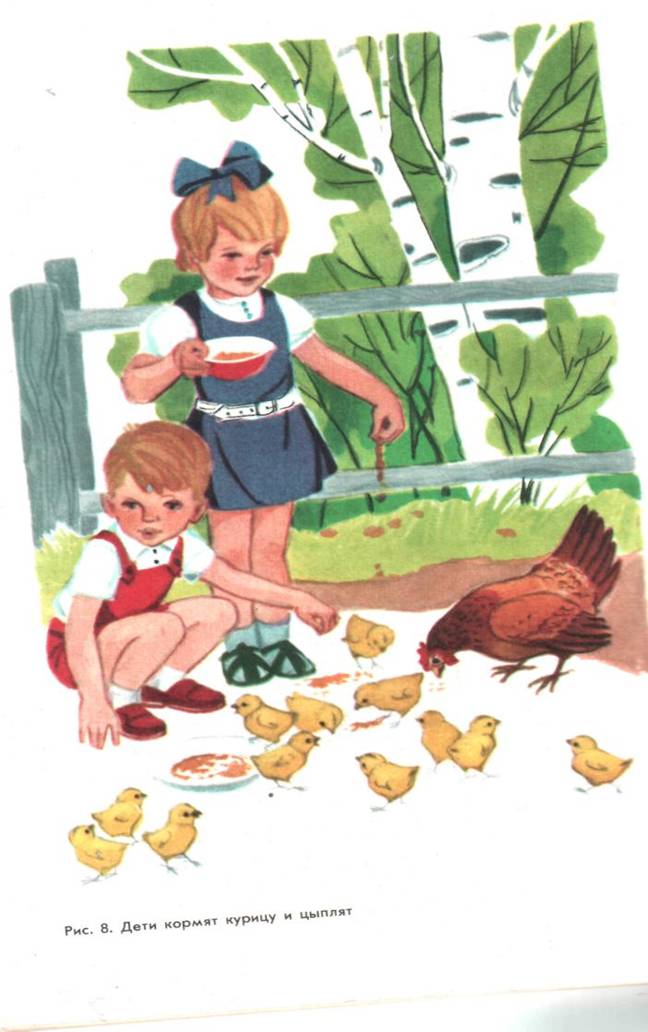 Рассматривание сюжетной картины «Дети кормят курицу и цыплят»Родитель: - А вот этой красно-коричневой курочке не надо ходить за водичкой, (показываю картину).Родитель: - Как ты думаешь почему?Родитель: - Что делают дети?Родитель: - Давайте рассмотрим детей, которые заботятся о курочке с цыплятами.Родитель: - Посмотри, девочка в каком сарафанчике? С синим бантом.Родитель: - Что делает девочка?Ребёнок: - Сыплет зёрнышкиРодитель: - Где она берет зернышки?Ребёнок: - В красной мисочкеРодитель: - А вот мальчик в красном комбинезоне, что он делает? Ребёнок: - Присел на корточки, смотрит на цыплят.Родитель: - Покажи, как присел мальчик?          Ребёнок показывает.Родитель: - Мне кажется, мальчик не только смотрит, но и что - то говорит цыпляткам, которые не хотят есть.Родитель: - Как ты думаешь, что он говорит? Ребёнок: - Мальчик говорит: «Клюйте, клюйте зёрнышки, они очень вкусные!»Родитель: - Что можно сказать про курочку? Какая она? Ребёнок: - Большая, пестрая, клюёт зерна.Родитель: - А цыплята какие? Ребёнок: - Маленькие, жёлтенькие, хорошенькие, пушистые комочки, так и хочется их потрогать.Родитель: - Чем заняты цыплята? Ребёнок: - Некоторые едят, а остальные смотрят.Родитель: - Посмотри внимательно на картину, о чем мы ещё не говорили? Что не заметили? Ребёнок: - Забор, кусты, берёзу.Родитель: - Подумай и скажите, чем ещё можно кормить цыплят? Ребёнок: - Крошками, червяками, кашей, свежей травой.Родитель: - А что пьют цыплятки?Родитель: - Давайте покажем, как цыплятки пьют водичкуРебёнок показываетРодитель: - Посмотри на картину, что можно сказать, холодно здесь детям или тепло?Ребёнок: - Тепло, лето, дети раздеты.Родитель: - Послушай сейчас рассказ по этой картине:Был теплый летний день. Дети вышли во двор. «Цып-цып-цып», - позвали они. И к ним прибежала курочка и цыплятки: маленькие, жёлтенькие, хорошенькие. Девочка насыпала зернышек на землю и в большую тарелку. Курочка и два цыпленка клюют зернышки. А остальные цыплята не едят, по сторонам смотрят. Мальчик присел на корточки и уговаривает цыплят: «Клюйте, клюйте зернышки, они вкусные!»Родитель: - Я ещё раз расскажу тебе, как дети кормят курочку и цыплят, а ты будешь мне помогать (родитель повторяет рассказ, ребёнок помогает, добавляя отдельные слова и фразы)Родитель: -… (имя ребёнка), кто был у нас в гостях сегодня? Ребёнок: - КурочкаРодитель: - Курочка какая? (Родитель помогает, если ребёнок затрудняется с ответом).Ребёнок: - Курочка РябушечкаРодитель: - Что делала курочка? Ребёнок: - Ходила на речку, за водой, чтоб напоить цыплятРодитель: - Какую потешку мы сегодня читали и показывали? Ребёнок: - «Курочка Рябушечка»Родитель: - Кем является курочка для цыплят?Ребёнок: - Мамой